Телефоны «горячей линии» по вопросам подготовки и проведения государственной итоговой аттестации по образовательным программам основного общего и среднего общего  образования в МБОУ СОШ № 28 пос. Мостовскогов 2018 - 2019 учебном году: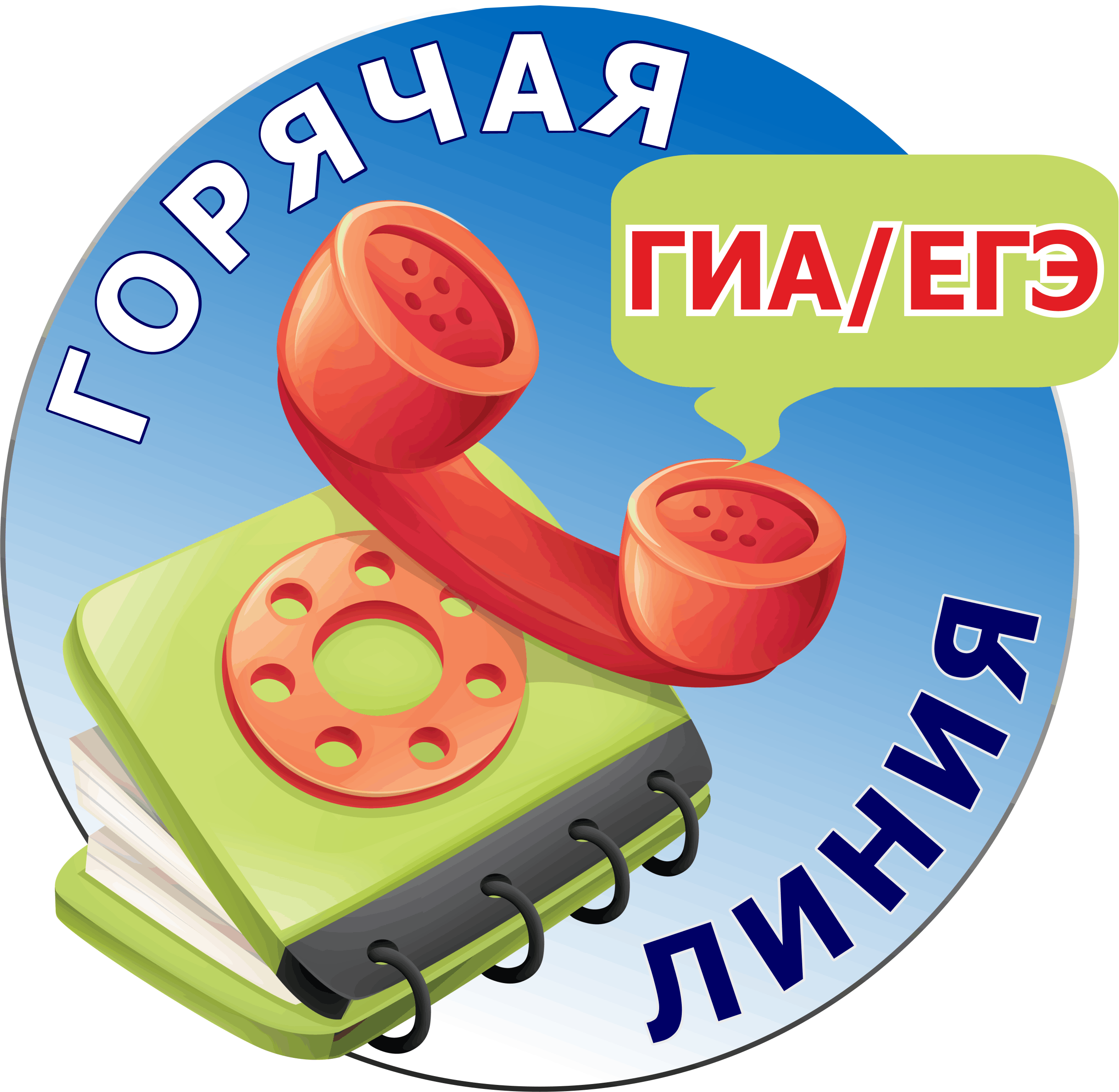 Ф.И.О. ответственногоДолжностьВремя работы «Горячей линии»Бабина Наталия ВасильевнаЗаместитель директора по учебной работес 08.00 до 17.00 часов(понедельник -пятница),с 08.00 до 14.00 часов (суббота)